無購物站自費行程 普陀山 海天佛國南海聖境 無錫 上海 寧波普陀山：與山西五臺山、四川峨眉山、安徽九華山並稱為中國佛教四大名山，是觀世音菩薩教化眾生的道場。素有“海天佛國”、“南海聖境”之稱。“海上有仙山，山在虛無縹緲間”，普陀山以其神奇、神聖、神秘，成為馳譽中外的旅遊勝地。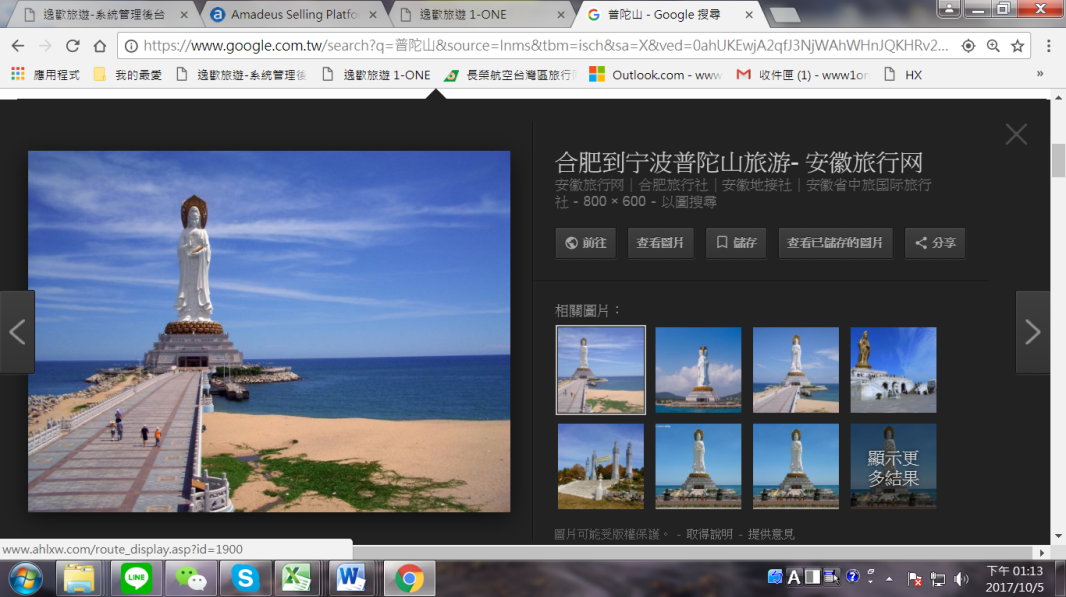 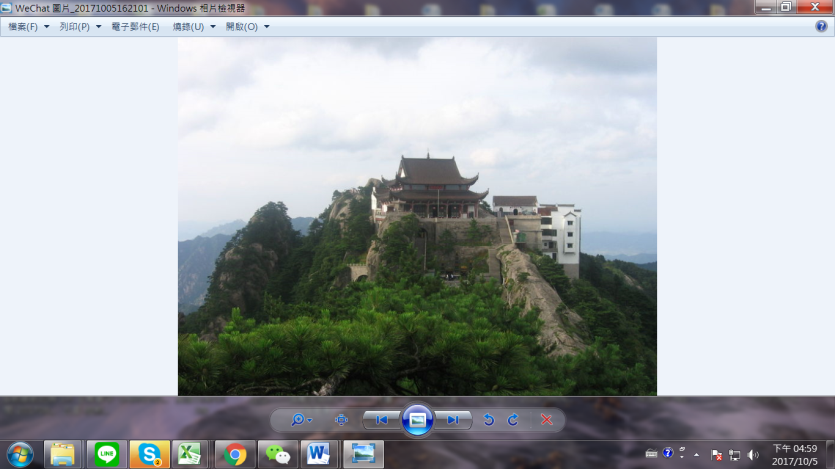 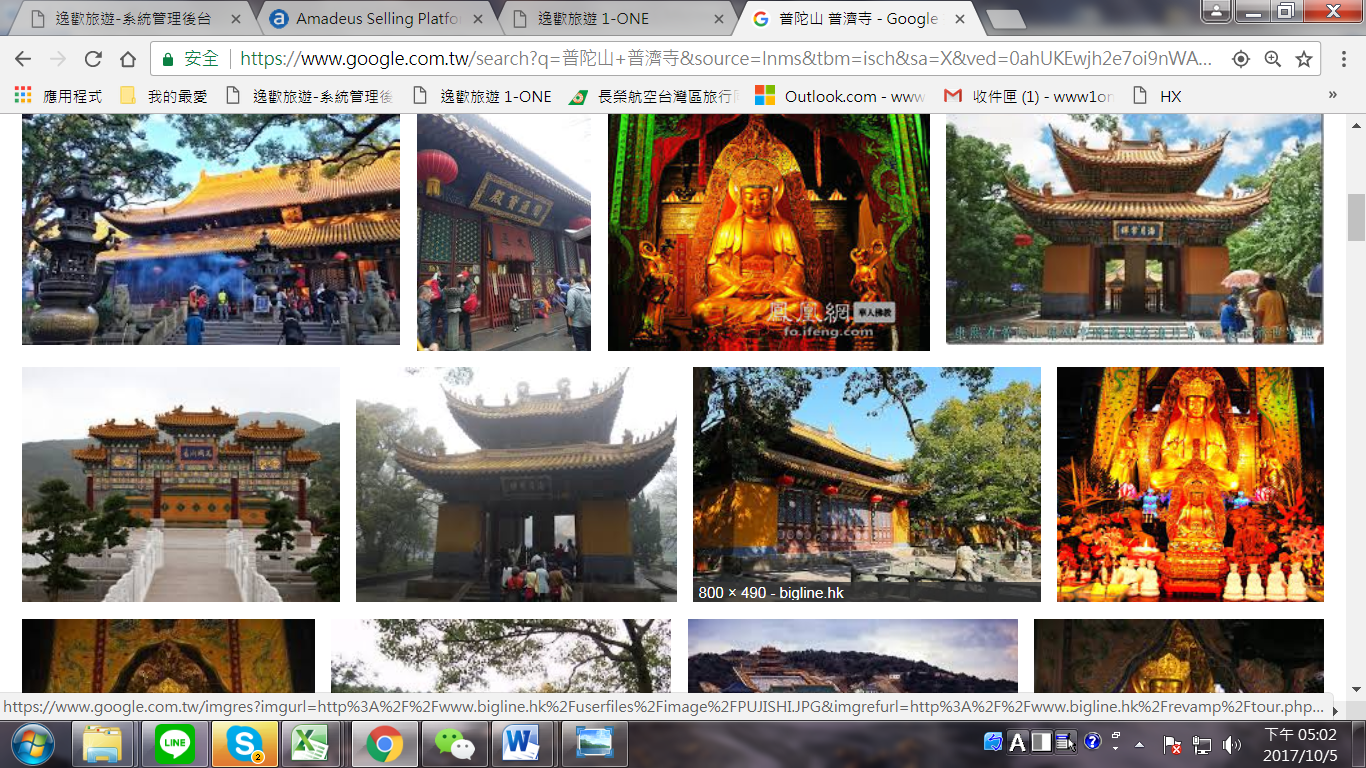 乘坐櫓船遊南潯水鄉：江南最知名古鎮之一，具有七千餘年悠久歷史。這座湖州邊上的小鎮，流淌著千年的水道，欸乃的搖櫓聲，白牆黑瓦的建築，穿行於小橋流水人家的意境中，似乎處處如歌如詩……原本清閒淡雅的小鎮推向了看潮起潮落的旅遊地。百間樓依然保留著當年的原貌，世世代代的居民都生活在這裡…
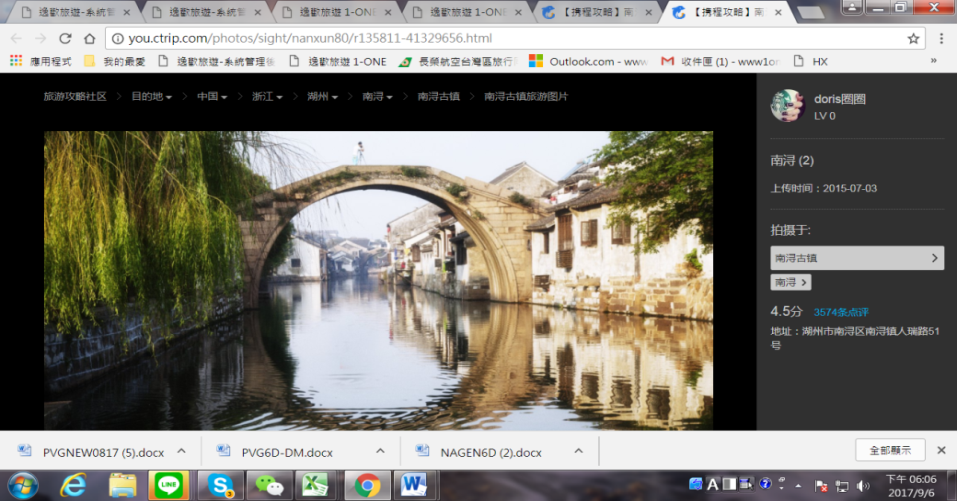 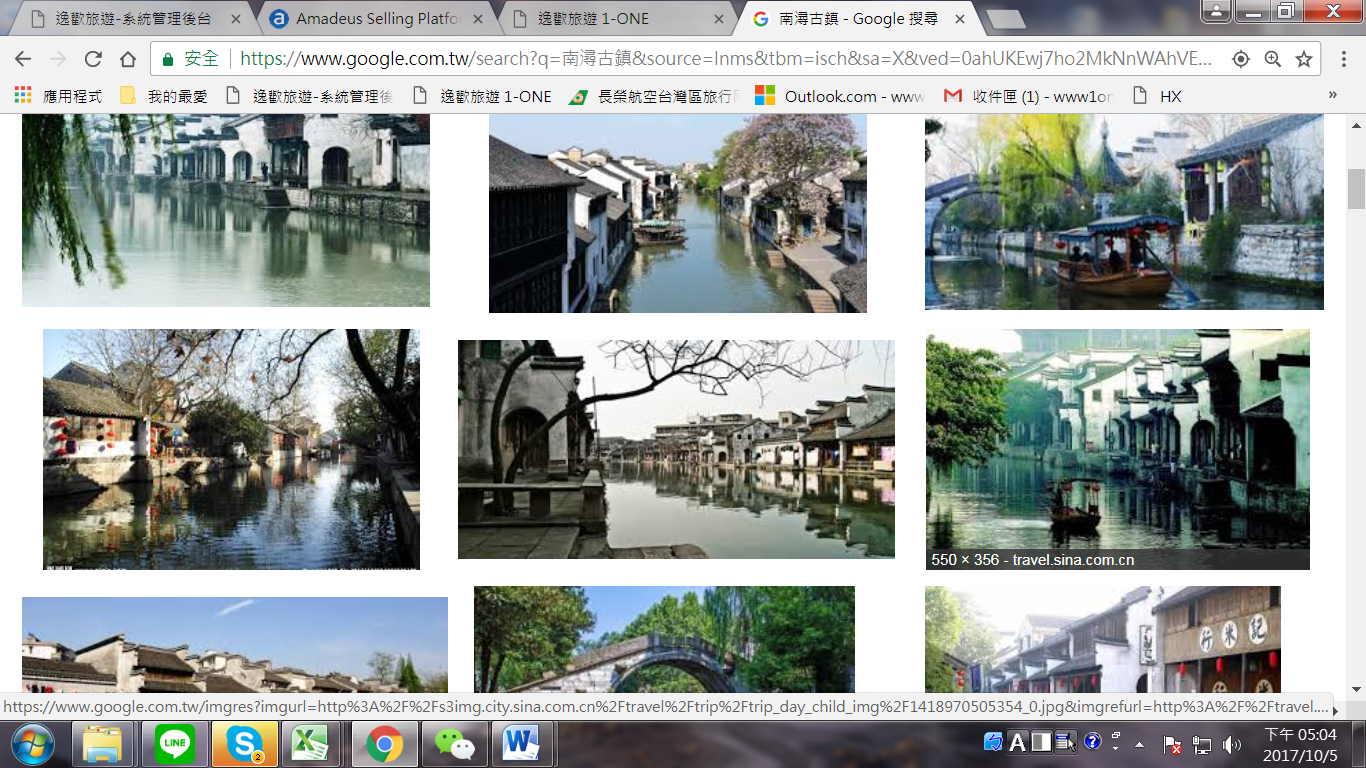 上海~現代與懷舊並俱之美直轄市上海市，最大商業和經濟中心，繁榮現代化不夜城，被譽為「中國最美麗的櫥窗」。無錫~吳中勝景之美素有『吳中勝地』之稱，以『珍珠』於世界聞名，其風景集湖、泉、洞、園之美於一體。五星住宿: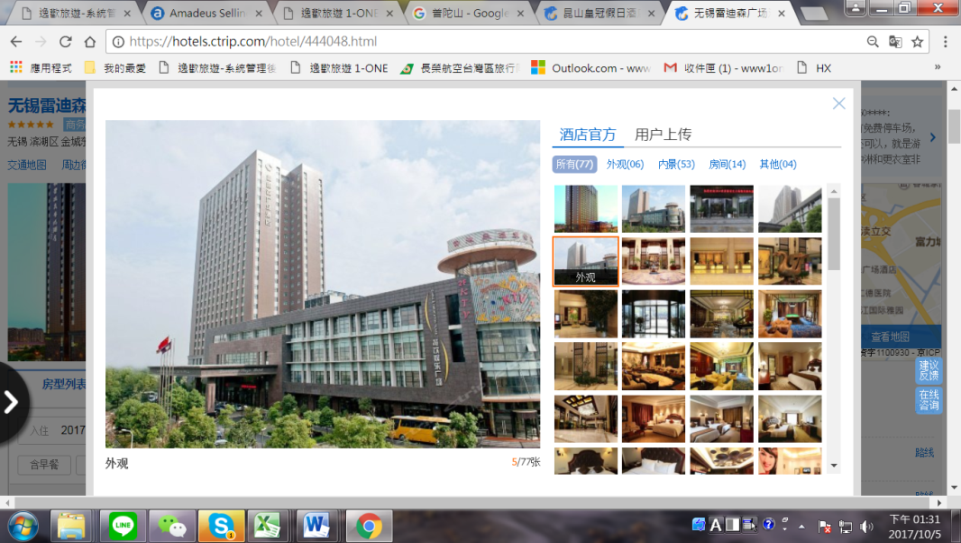 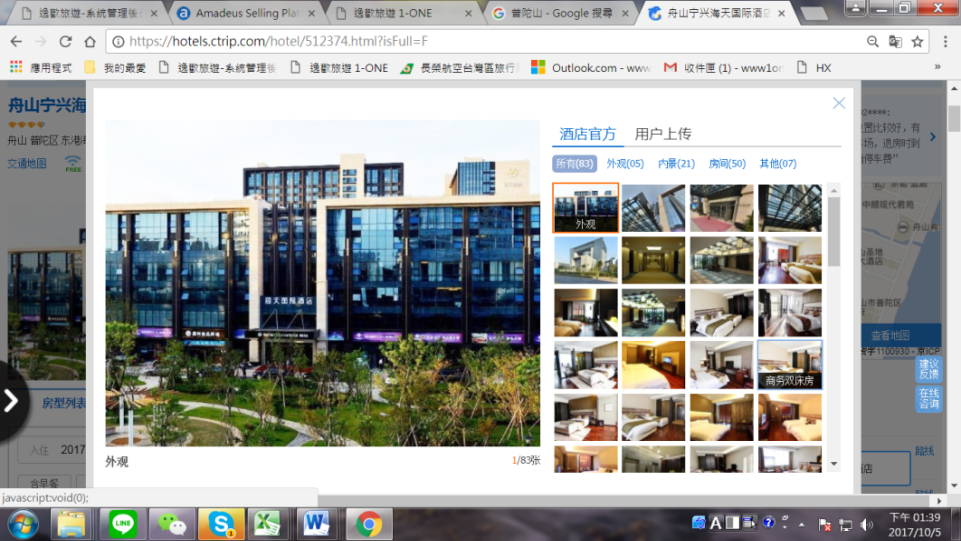 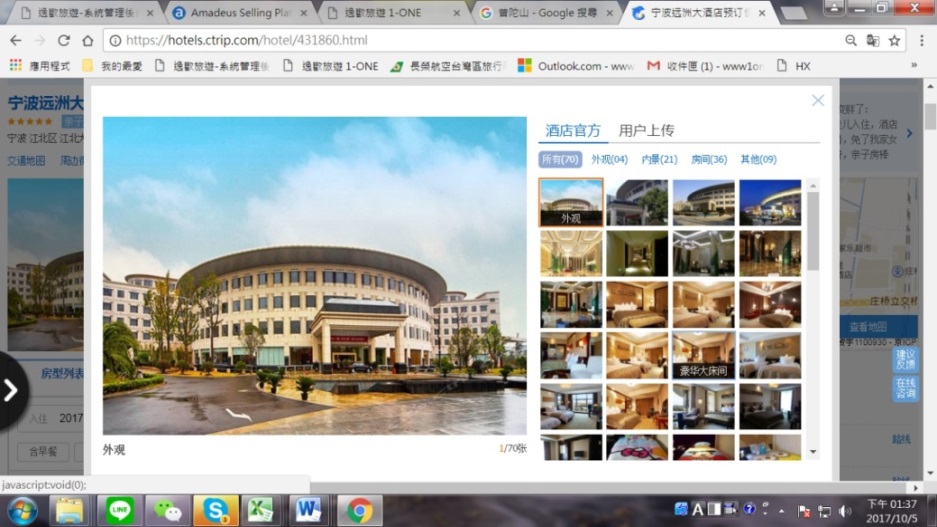 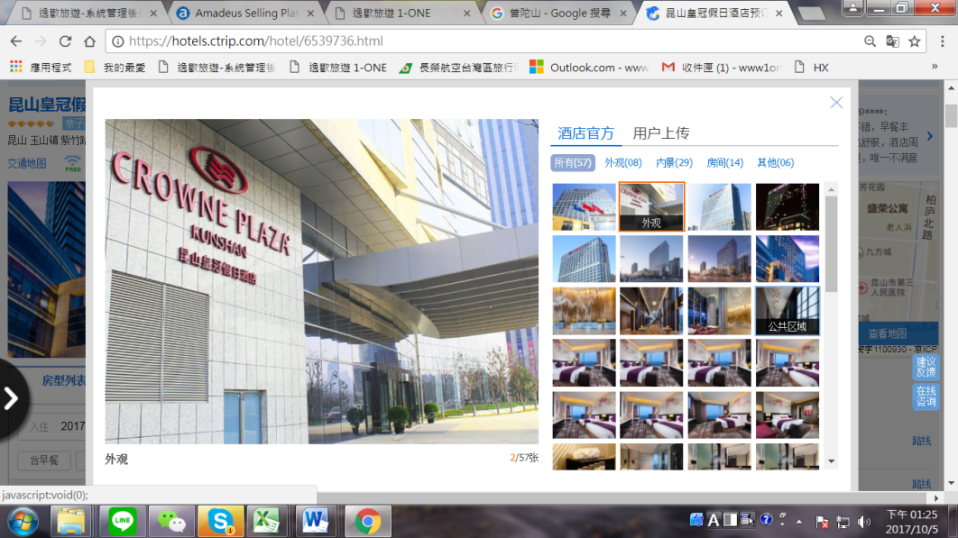 舟山:準5海天國際大酒店或同級寧波:5遠州大酒店或同級無錫:5雷迪森酒店或同級上海:5昆山皇冠假日酒店或同級享用道地風味餐普陀風味  寧波風味  農家宴  無錫排骨風味太湖風味 乾隆宴小籠包風味  海派風味  上海風味無購物站自費行程 普陀山 海天佛國南海聖境 無錫 上海 寧波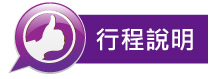 台北 /寧波 →朱家尖台北 /寧波 →朱家尖台北 /寧波 →朱家尖台北 /寧波 →朱家尖台北 /寧波 →朱家尖台北 /寧波 →朱家尖朱家尖朱家尖島是浙江省舟山群島的一個島嶼，屬於舟山市普陀區管轄，上設朱家尖街道。距普陀山島2.5公里。成為普陀僧侶的給養基地。至今島上所產西瓜被稱為「佛瓜」。朱家尖島是浙江省舟山群島的一個島嶼，屬於舟山市普陀區管轄，上設朱家尖街道。距普陀山島2.5公里。成為普陀僧侶的給養基地。至今島上所產西瓜被稱為「佛瓜」。朱家尖島是浙江省舟山群島的一個島嶼，屬於舟山市普陀區管轄，上設朱家尖街道。距普陀山島2.5公里。成為普陀僧侶的給養基地。至今島上所產西瓜被稱為「佛瓜」。朱家尖島是浙江省舟山群島的一個島嶼，屬於舟山市普陀區管轄，上設朱家尖街道。距普陀山島2.5公里。成為普陀僧侶的給養基地。至今島上所產西瓜被稱為「佛瓜」。朱家尖島是浙江省舟山群島的一個島嶼，屬於舟山市普陀區管轄，上設朱家尖街道。距普陀山島2.5公里。成為普陀僧侶的給養基地。至今島上所產西瓜被稱為「佛瓜」。早餐：X早餐：X早餐：X中餐： X晚餐：中式合菜晚餐：中式合菜住宿：舟山 準5海天國際大酒店或同級住宿：舟山 準5海天國際大酒店或同級住宿：舟山 準5海天國際大酒店或同級住宿：舟山 準5海天國際大酒店或同級住宿：舟山 準5海天國際大酒店或同級住宿：舟山 準5海天國際大酒店或同級朱家尖乘船至10分鐘即到 →普陀山 普濟寺、法雨寺、不肯去觀音院、紫竹林、南海觀音大佛→ 寧波朱家尖乘船至10分鐘即到 →普陀山 普濟寺、法雨寺、不肯去觀音院、紫竹林、南海觀音大佛→ 寧波朱家尖乘船至10分鐘即到 →普陀山 普濟寺、法雨寺、不肯去觀音院、紫竹林、南海觀音大佛→ 寧波朱家尖乘船至10分鐘即到 →普陀山 普濟寺、法雨寺、不肯去觀音院、紫竹林、南海觀音大佛→ 寧波朱家尖乘船至10分鐘即到 →普陀山 普濟寺、法雨寺、不肯去觀音院、紫竹林、南海觀音大佛→ 寧波朱家尖乘船至10分鐘即到 →普陀山 普濟寺、法雨寺、不肯去觀音院、紫竹林、南海觀音大佛→ 寧波普陀山普陀山，與山西五臺山、四川峨眉山、安徽九華山並稱為中國佛教四大名山，是觀世音菩薩教化眾生的道場。普陀山是舟山群島1390個島嶼中的一個小島，形似蒼龍臥海，面積近13平方公里，與舟山群島的沈家門隔海相望，素有“海天佛國”、“南海聖境”之稱，舟山市普陀山風景名勝區。 “海上有仙山，山在虛無縹緲間”，普陀山以其神奇、神聖、神秘，成為馳譽中外的旅遊勝地。普陀山，與山西五臺山、四川峨眉山、安徽九華山並稱為中國佛教四大名山，是觀世音菩薩教化眾生的道場。普陀山是舟山群島1390個島嶼中的一個小島，形似蒼龍臥海，面積近13平方公里，與舟山群島的沈家門隔海相望，素有“海天佛國”、“南海聖境”之稱，舟山市普陀山風景名勝區。 “海上有仙山，山在虛無縹緲間”，普陀山以其神奇、神聖、神秘，成為馳譽中外的旅遊勝地。普陀山，與山西五臺山、四川峨眉山、安徽九華山並稱為中國佛教四大名山，是觀世音菩薩教化眾生的道場。普陀山是舟山群島1390個島嶼中的一個小島，形似蒼龍臥海，面積近13平方公里，與舟山群島的沈家門隔海相望，素有“海天佛國”、“南海聖境”之稱，舟山市普陀山風景名勝區。 “海上有仙山，山在虛無縹緲間”，普陀山以其神奇、神聖、神秘，成為馳譽中外的旅遊勝地。普陀山，與山西五臺山、四川峨眉山、安徽九華山並稱為中國佛教四大名山，是觀世音菩薩教化眾生的道場。普陀山是舟山群島1390個島嶼中的一個小島，形似蒼龍臥海，面積近13平方公里，與舟山群島的沈家門隔海相望，素有“海天佛國”、“南海聖境”之稱，舟山市普陀山風景名勝區。 “海上有仙山，山在虛無縹緲間”，普陀山以其神奇、神聖、神秘，成為馳譽中外的旅遊勝地。普陀山，與山西五臺山、四川峨眉山、安徽九華山並稱為中國佛教四大名山，是觀世音菩薩教化眾生的道場。普陀山是舟山群島1390個島嶼中的一個小島，形似蒼龍臥海，面積近13平方公里，與舟山群島的沈家門隔海相望，素有“海天佛國”、“南海聖境”之稱，舟山市普陀山風景名勝區。 “海上有仙山，山在虛無縹緲間”，普陀山以其神奇、神聖、神秘，成為馳譽中外的旅遊勝地。普濟寺又稱佛頂山寺。在普陀山佛頂山上。原為一石亭，供佛其中，明代僧慧圓創慧濟庵，至清乾隆五十八年始建圓通殿、玉泉殿、大悲樓等，擴庵為寺。光緒三十三年清得大藏經，由文正和尚鳩工增廣，遂成巨剎，與普濟寺，法雨寺鼎立，合稱為普陀山三大寺。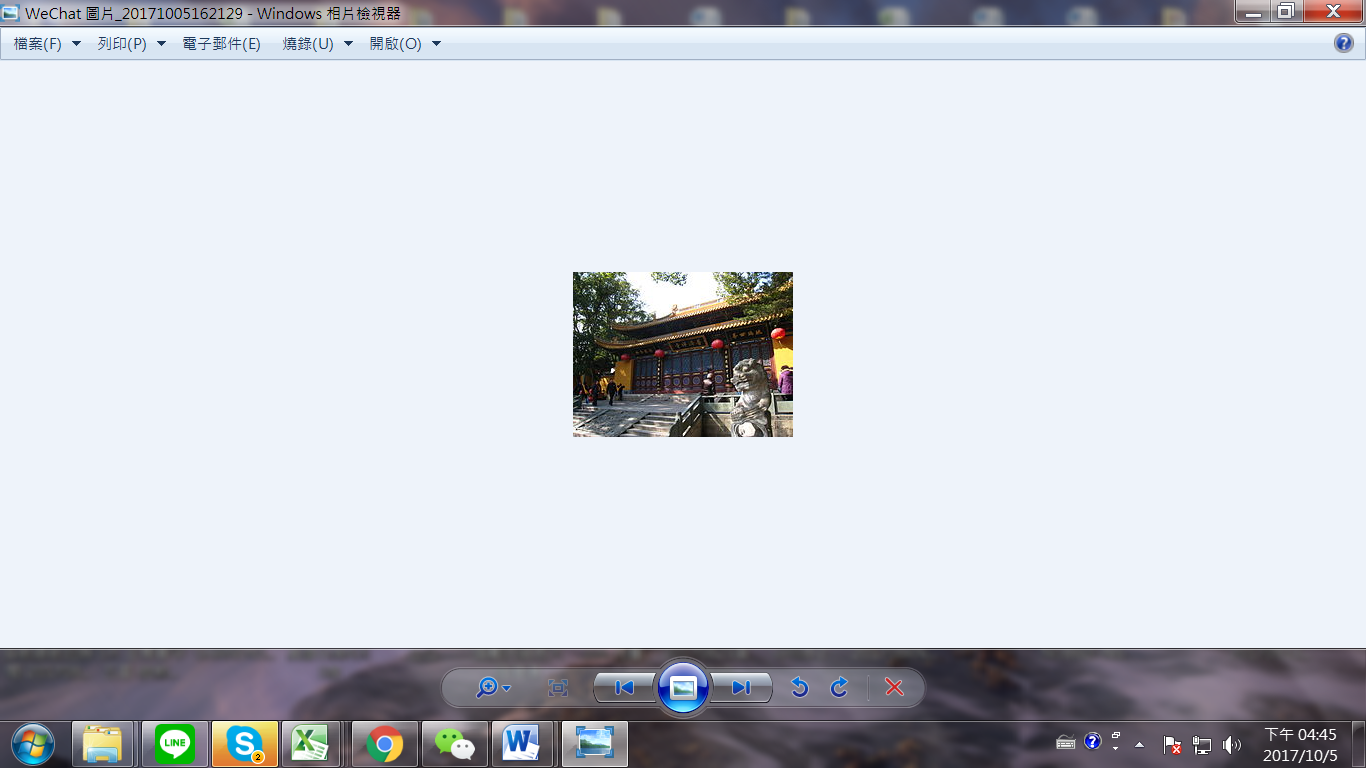 又稱佛頂山寺。在普陀山佛頂山上。原為一石亭，供佛其中，明代僧慧圓創慧濟庵，至清乾隆五十八年始建圓通殿、玉泉殿、大悲樓等，擴庵為寺。光緒三十三年清得大藏經，由文正和尚鳩工增廣，遂成巨剎，與普濟寺，法雨寺鼎立，合稱為普陀山三大寺。又稱佛頂山寺。在普陀山佛頂山上。原為一石亭，供佛其中，明代僧慧圓創慧濟庵，至清乾隆五十八年始建圓通殿、玉泉殿、大悲樓等，擴庵為寺。光緒三十三年清得大藏經，由文正和尚鳩工增廣，遂成巨剎，與普濟寺，法雨寺鼎立，合稱為普陀山三大寺。又稱佛頂山寺。在普陀山佛頂山上。原為一石亭，供佛其中，明代僧慧圓創慧濟庵，至清乾隆五十八年始建圓通殿、玉泉殿、大悲樓等，擴庵為寺。光緒三十三年清得大藏經，由文正和尚鳩工增廣，遂成巨剎，與普濟寺，法雨寺鼎立，合稱為普陀山三大寺。又稱佛頂山寺。在普陀山佛頂山上。原為一石亭，供佛其中，明代僧慧圓創慧濟庵，至清乾隆五十八年始建圓通殿、玉泉殿、大悲樓等，擴庵為寺。光緒三十三年清得大藏經，由文正和尚鳩工增廣，遂成巨剎，與普濟寺，法雨寺鼎立，合稱為普陀山三大寺。法雨寺法雨禪寺又稱後寺，在普陀山白華頂左、光熙峰下，距普濟寺2.8公里，為普陀三大寺之一。法雨寺占地33408平方公尺，現存殿宇294間，依山取勢，分列六層台基上。入山門依次升級，中軸線上有天王殿，後有玉佛殿，兩殿之間有鐘鼓樓，又後依次為觀音殿、禦碑殿、大雄寶殿、藏經樓、方丈殿。觀音殿又稱九龍殿，九龍雕刻十分精緻生動，九龍殿內的九龍藻井及部分琉璃瓦從南京明代宮殿拆遷而來，被譽為普陀山三寶之一。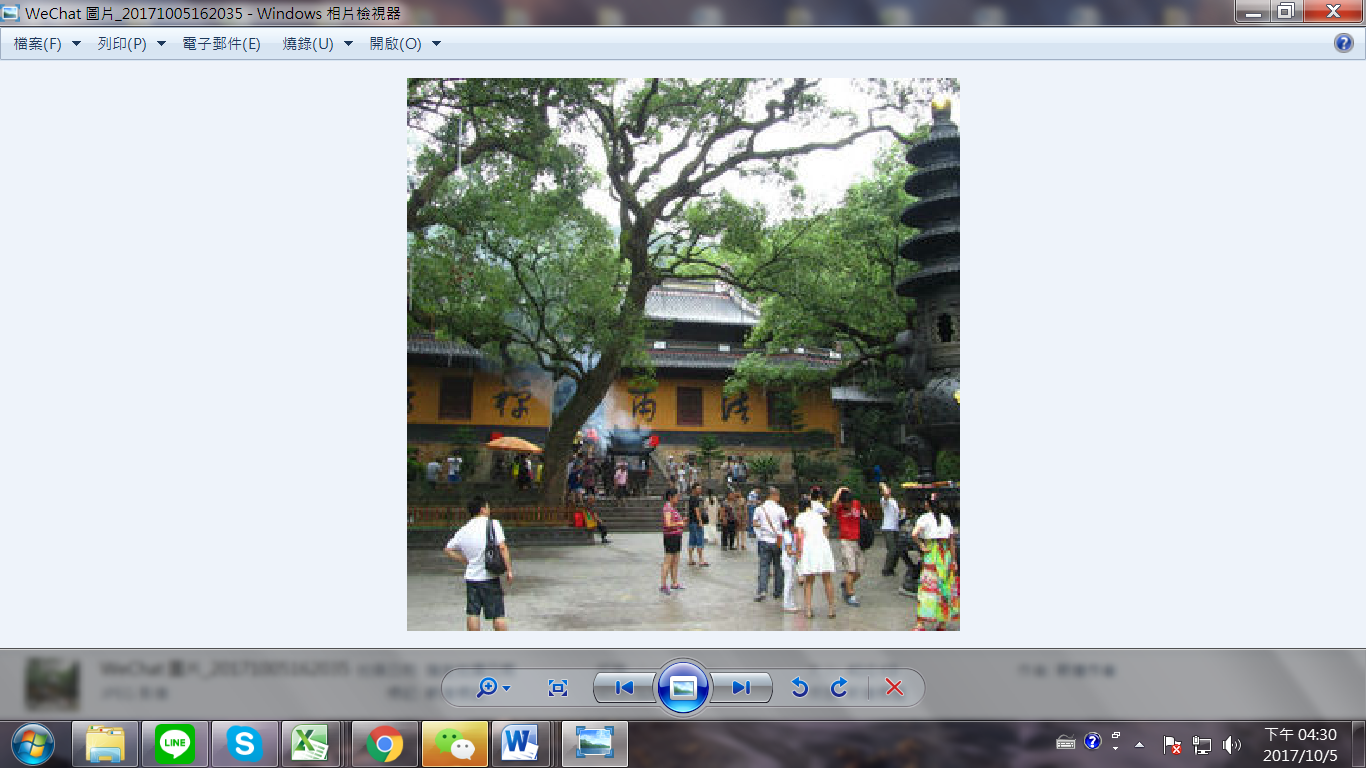 法雨禪寺又稱後寺，在普陀山白華頂左、光熙峰下，距普濟寺2.8公里，為普陀三大寺之一。法雨寺占地33408平方公尺，現存殿宇294間，依山取勢，分列六層台基上。入山門依次升級，中軸線上有天王殿，後有玉佛殿，兩殿之間有鐘鼓樓，又後依次為觀音殿、禦碑殿、大雄寶殿、藏經樓、方丈殿。觀音殿又稱九龍殿，九龍雕刻十分精緻生動，九龍殿內的九龍藻井及部分琉璃瓦從南京明代宮殿拆遷而來，被譽為普陀山三寶之一。法雨禪寺又稱後寺，在普陀山白華頂左、光熙峰下，距普濟寺2.8公里，為普陀三大寺之一。法雨寺占地33408平方公尺，現存殿宇294間，依山取勢，分列六層台基上。入山門依次升級，中軸線上有天王殿，後有玉佛殿，兩殿之間有鐘鼓樓，又後依次為觀音殿、禦碑殿、大雄寶殿、藏經樓、方丈殿。觀音殿又稱九龍殿，九龍雕刻十分精緻生動，九龍殿內的九龍藻井及部分琉璃瓦從南京明代宮殿拆遷而來，被譽為普陀山三寶之一。法雨禪寺又稱後寺，在普陀山白華頂左、光熙峰下，距普濟寺2.8公里，為普陀三大寺之一。法雨寺占地33408平方公尺，現存殿宇294間，依山取勢，分列六層台基上。入山門依次升級，中軸線上有天王殿，後有玉佛殿，兩殿之間有鐘鼓樓，又後依次為觀音殿、禦碑殿、大雄寶殿、藏經樓、方丈殿。觀音殿又稱九龍殿，九龍雕刻十分精緻生動，九龍殿內的九龍藻井及部分琉璃瓦從南京明代宮殿拆遷而來，被譽為普陀山三寶之一。法雨禪寺又稱後寺，在普陀山白華頂左、光熙峰下，距普濟寺2.8公里，為普陀三大寺之一。法雨寺占地33408平方公尺，現存殿宇294間，依山取勢，分列六層台基上。入山門依次升級，中軸線上有天王殿，後有玉佛殿，兩殿之間有鐘鼓樓，又後依次為觀音殿、禦碑殿、大雄寶殿、藏經樓、方丈殿。觀音殿又稱九龍殿，九龍雕刻十分精緻生動，九龍殿內的九龍藻井及部分琉璃瓦從南京明代宮殿拆遷而來，被譽為普陀山三寶之一。不肯去
觀音院據歷代山志記載，後樑貞明二年（西元916年），日僧慧鍔從五臺山奉觀音像回國，船經普陀洋面受阻，以為菩薩不願東去，便靠岸留下佛像，由張姓居民供奉，稱為“不肯去觀音院”，是為普陀開山供佛之始。據歷代山志記載，後樑貞明二年（西元916年），日僧慧鍔從五臺山奉觀音像回國，船經普陀洋面受阻，以為菩薩不願東去，便靠岸留下佛像，由張姓居民供奉，稱為“不肯去觀音院”，是為普陀開山供佛之始。據歷代山志記載，後樑貞明二年（西元916年），日僧慧鍔從五臺山奉觀音像回國，船經普陀洋面受阻，以為菩薩不願東去，便靠岸留下佛像，由張姓居民供奉，稱為“不肯去觀音院”，是為普陀開山供佛之始。據歷代山志記載，後樑貞明二年（西元916年），日僧慧鍔從五臺山奉觀音像回國，船經普陀洋面受阻，以為菩薩不願東去，便靠岸留下佛像，由張姓居民供奉，稱為“不肯去觀音院”，是為普陀開山供佛之始。據歷代山志記載，後樑貞明二年（西元916年），日僧慧鍔從五臺山奉觀音像回國，船經普陀洋面受阻，以為菩薩不願東去，便靠岸留下佛像，由張姓居民供奉，稱為“不肯去觀音院”，是為普陀開山供佛之始。紫竹林紫竹林在普陀山東南部的梅檀嶺下。山中岩石呈紫紅色，剖視可見柏樹葉、竹葉狀花紋、因稱紫竹石。後人也在此栽有紫竹。五代後樑貞明二年。日僧慧鍔從五臺山請得觀音像，歸國途中在此遇風受阻，在此建“不肯去觀音院”于紫竹林中。觀音院前有潮音洞。紫竹林旁有光明池，南有觀音眺，對岸可見洛迦山島。紫竹林在普陀山東南部的梅檀嶺下。山中岩石呈紫紅色，剖視可見柏樹葉、竹葉狀花紋、因稱紫竹石。後人也在此栽有紫竹。五代後樑貞明二年。日僧慧鍔從五臺山請得觀音像，歸國途中在此遇風受阻，在此建“不肯去觀音院”于紫竹林中。觀音院前有潮音洞。紫竹林旁有光明池，南有觀音眺，對岸可見洛迦山島。紫竹林在普陀山東南部的梅檀嶺下。山中岩石呈紫紅色，剖視可見柏樹葉、竹葉狀花紋、因稱紫竹石。後人也在此栽有紫竹。五代後樑貞明二年。日僧慧鍔從五臺山請得觀音像，歸國途中在此遇風受阻，在此建“不肯去觀音院”于紫竹林中。觀音院前有潮音洞。紫竹林旁有光明池，南有觀音眺，對岸可見洛迦山島。紫竹林在普陀山東南部的梅檀嶺下。山中岩石呈紫紅色，剖視可見柏樹葉、竹葉狀花紋、因稱紫竹石。後人也在此栽有紫竹。五代後樑貞明二年。日僧慧鍔從五臺山請得觀音像，歸國途中在此遇風受阻，在此建“不肯去觀音院”于紫竹林中。觀音院前有潮音洞。紫竹林旁有光明池，南有觀音眺，對岸可見洛迦山島。紫竹林在普陀山東南部的梅檀嶺下。山中岩石呈紫紅色，剖視可見柏樹葉、竹葉狀花紋、因稱紫竹石。後人也在此栽有紫竹。五代後樑貞明二年。日僧慧鍔從五臺山請得觀音像，歸國途中在此遇風受阻，在此建“不肯去觀音院”于紫竹林中。觀音院前有潮音洞。紫竹林旁有光明池，南有觀音眺，對岸可見洛迦山島。南海
觀音大佛穿過紫竹林，海潮聲從遠處傳來，行走其間塵念全消，遠遠可看到海天佛國象徵之「南海觀音立佛」，這裡是佛家弟子必到之處。此標誌性「南海觀音」巨型露天銅像，建於1997年，為濃郁的佛教文化氣氛人文景觀增添光輝，一年四季香火興旺，且地處普陀山南端龍灣山崗，勢隨崗起，碧波蕩漾、水天一色。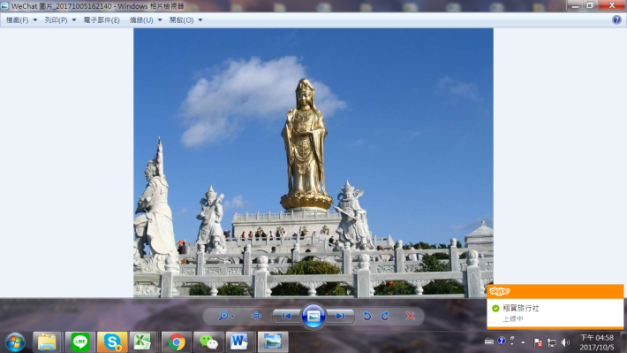 穿過紫竹林，海潮聲從遠處傳來，行走其間塵念全消，遠遠可看到海天佛國象徵之「南海觀音立佛」，這裡是佛家弟子必到之處。此標誌性「南海觀音」巨型露天銅像，建於1997年，為濃郁的佛教文化氣氛人文景觀增添光輝，一年四季香火興旺，且地處普陀山南端龍灣山崗，勢隨崗起，碧波蕩漾、水天一色。穿過紫竹林，海潮聲從遠處傳來，行走其間塵念全消，遠遠可看到海天佛國象徵之「南海觀音立佛」，這裡是佛家弟子必到之處。此標誌性「南海觀音」巨型露天銅像，建於1997年，為濃郁的佛教文化氣氛人文景觀增添光輝，一年四季香火興旺，且地處普陀山南端龍灣山崗，勢隨崗起，碧波蕩漾、水天一色。穿過紫竹林，海潮聲從遠處傳來，行走其間塵念全消，遠遠可看到海天佛國象徵之「南海觀音立佛」，這裡是佛家弟子必到之處。此標誌性「南海觀音」巨型露天銅像，建於1997年，為濃郁的佛教文化氣氛人文景觀增添光輝，一年四季香火興旺，且地處普陀山南端龍灣山崗，勢隨崗起，碧波蕩漾、水天一色。穿過紫竹林，海潮聲從遠處傳來，行走其間塵念全消，遠遠可看到海天佛國象徵之「南海觀音立佛」，這裡是佛家弟子必到之處。此標誌性「南海觀音」巨型露天銅像，建於1997年，為濃郁的佛教文化氣氛人文景觀增添光輝，一年四季香火興旺，且地處普陀山南端龍灣山崗，勢隨崗起，碧波蕩漾、水天一色。早餐：酒店內早餐：酒店內早餐：酒店內中餐：普陀風味晚餐：寧波風味晚餐：寧波風味住宿：寧波5遠州大酒店或同級住宿：寧波5遠州大酒店或同級住宿：寧波5遠州大酒店或同級住宿：寧波5遠州大酒店或同級住宿：寧波5遠州大酒店或同級住宿：寧波5遠州大酒店或同級寧波 天一閣、天一廣場 →南潯水鄉古鎮+櫓船→ 無錫 夜遊清明河、水弄堂寧波 天一閣、天一廣場 →南潯水鄉古鎮+櫓船→ 無錫 夜遊清明河、水弄堂寧波 天一閣、天一廣場 →南潯水鄉古鎮+櫓船→ 無錫 夜遊清明河、水弄堂寧波 天一閣、天一廣場 →南潯水鄉古鎮+櫓船→ 無錫 夜遊清明河、水弄堂寧波 天一閣、天一廣場 →南潯水鄉古鎮+櫓船→ 無錫 夜遊清明河、水弄堂寧波 天一閣、天一廣場 →南潯水鄉古鎮+櫓船→ 無錫 夜遊清明河、水弄堂天一閣素有「南國書城」的天一閣，為明代兵部右侍郎范欽的藏書樓，取《易經》中「天一生水」的說法，把藏書樓定名為「天一閣」。閣內藏書13,000多卷，其中大部分是明代刻本和抄本，有不少是海內孤本。素有「南國書城」的天一閣，為明代兵部右侍郎范欽的藏書樓，取《易經》中「天一生水」的說法，把藏書樓定名為「天一閣」。閣內藏書13,000多卷，其中大部分是明代刻本和抄本，有不少是海內孤本。素有「南國書城」的天一閣，為明代兵部右侍郎范欽的藏書樓，取《易經》中「天一生水」的說法，把藏書樓定名為「天一閣」。閣內藏書13,000多卷，其中大部分是明代刻本和抄本，有不少是海內孤本。素有「南國書城」的天一閣，為明代兵部右侍郎范欽的藏書樓，取《易經》中「天一生水」的說法，把藏書樓定名為「天一閣」。閣內藏書13,000多卷，其中大部分是明代刻本和抄本，有不少是海內孤本。素有「南國書城」的天一閣，為明代兵部右侍郎范欽的藏書樓，取《易經》中「天一生水」的說法，把藏書樓定名為「天一閣」。閣內藏書13,000多卷，其中大部分是明代刻本和抄本，有不少是海內孤本。天一廣場這裡是寧波大型的園林式休閒廣場和商業中心，景觀建設匠心獨運，具有現代、綠色、親水和與寧波歷史文化相融合等特徵，也是集休閒、商貿、旅遊、餐飲、購物於一體的大型城市中心商業廣場。這裡是寧波大型的園林式休閒廣場和商業中心，景觀建設匠心獨運，具有現代、綠色、親水和與寧波歷史文化相融合等特徵，也是集休閒、商貿、旅遊、餐飲、購物於一體的大型城市中心商業廣場。這裡是寧波大型的園林式休閒廣場和商業中心，景觀建設匠心獨運，具有現代、綠色、親水和與寧波歷史文化相融合等特徵，也是集休閒、商貿、旅遊、餐飲、購物於一體的大型城市中心商業廣場。這裡是寧波大型的園林式休閒廣場和商業中心，景觀建設匠心獨運，具有現代、綠色、親水和與寧波歷史文化相融合等特徵，也是集休閒、商貿、旅遊、餐飲、購物於一體的大型城市中心商業廣場。這裡是寧波大型的園林式休閒廣場和商業中心，景觀建設匠心獨運，具有現代、綠色、親水和與寧波歷史文化相融合等特徵，也是集休閒、商貿、旅遊、餐飲、購物於一體的大型城市中心商業廣場。南潯古鎮+櫓船江南最知名古鎮之一，具有七千餘年悠久歷史。這座湖州邊上的小鎮，流淌著千年的水道，欸乃的搖櫓聲，白牆黑瓦的建築，穿行於小橋流水人家的意境中，似乎處處如歌如詩……原本清閒淡雅的小鎮推向了看潮起潮落的旅遊地。百間樓依然保留著當年的原貌，世世代代的居民都生活在這裡…古鎮南潯名園小蓮庄、嘉業堂藏書嘉業堂樓、張石銘舊宅。“南潯古橋”使南潯古鎮成為中國最江南水墨畫。特别按排搭坐人工搖橹船遊覽南潯古河道。江南最知名古鎮之一，具有七千餘年悠久歷史。這座湖州邊上的小鎮，流淌著千年的水道，欸乃的搖櫓聲，白牆黑瓦的建築，穿行於小橋流水人家的意境中，似乎處處如歌如詩……原本清閒淡雅的小鎮推向了看潮起潮落的旅遊地。百間樓依然保留著當年的原貌，世世代代的居民都生活在這裡…古鎮南潯名園小蓮庄、嘉業堂藏書嘉業堂樓、張石銘舊宅。“南潯古橋”使南潯古鎮成為中國最江南水墨畫。特别按排搭坐人工搖橹船遊覽南潯古河道。江南最知名古鎮之一，具有七千餘年悠久歷史。這座湖州邊上的小鎮，流淌著千年的水道，欸乃的搖櫓聲，白牆黑瓦的建築，穿行於小橋流水人家的意境中，似乎處處如歌如詩……原本清閒淡雅的小鎮推向了看潮起潮落的旅遊地。百間樓依然保留著當年的原貌，世世代代的居民都生活在這裡…古鎮南潯名園小蓮庄、嘉業堂藏書嘉業堂樓、張石銘舊宅。“南潯古橋”使南潯古鎮成為中國最江南水墨畫。特别按排搭坐人工搖橹船遊覽南潯古河道。江南最知名古鎮之一，具有七千餘年悠久歷史。這座湖州邊上的小鎮，流淌著千年的水道，欸乃的搖櫓聲，白牆黑瓦的建築，穿行於小橋流水人家的意境中，似乎處處如歌如詩……原本清閒淡雅的小鎮推向了看潮起潮落的旅遊地。百間樓依然保留著當年的原貌，世世代代的居民都生活在這裡…古鎮南潯名園小蓮庄、嘉業堂藏書嘉業堂樓、張石銘舊宅。“南潯古橋”使南潯古鎮成為中國最江南水墨畫。特别按排搭坐人工搖橹船遊覽南潯古河道。江南最知名古鎮之一，具有七千餘年悠久歷史。這座湖州邊上的小鎮，流淌著千年的水道，欸乃的搖櫓聲，白牆黑瓦的建築，穿行於小橋流水人家的意境中，似乎處處如歌如詩……原本清閒淡雅的小鎮推向了看潮起潮落的旅遊地。百間樓依然保留著當年的原貌，世世代代的居民都生活在這裡…古鎮南潯名園小蓮庄、嘉業堂藏書嘉業堂樓、張石銘舊宅。“南潯古橋”使南潯古鎮成為中國最江南水墨畫。特别按排搭坐人工搖橹船遊覽南潯古河道。夜遊清明河古代的無錫，東南西北各開四座城門，出了城門便是運河，一些古運河的支流，通過城門流進市區，居民大都沿著這些小河的兩岸定居。無錫古運河作為京杭大運河精髓段源流三千年，是中國吳文化的發源地、農業文明和工商文明的見証及孕育者，已成為古運河文化的活態博物館。因其保留至今的路河並行的雙棋盤原生態風貌而獨顯特色，作為京杭大運河標本性節點的無錫古運河貫穿其中，從而形成最具原生態風貌和文物古跡最為密集的江南水弄堂。古代的無錫，東南西北各開四座城門，出了城門便是運河，一些古運河的支流，通過城門流進市區，居民大都沿著這些小河的兩岸定居。無錫古運河作為京杭大運河精髓段源流三千年，是中國吳文化的發源地、農業文明和工商文明的見証及孕育者，已成為古運河文化的活態博物館。因其保留至今的路河並行的雙棋盤原生態風貌而獨顯特色，作為京杭大運河標本性節點的無錫古運河貫穿其中，從而形成最具原生態風貌和文物古跡最為密集的江南水弄堂。古代的無錫，東南西北各開四座城門，出了城門便是運河，一些古運河的支流，通過城門流進市區，居民大都沿著這些小河的兩岸定居。無錫古運河作為京杭大運河精髓段源流三千年，是中國吳文化的發源地、農業文明和工商文明的見証及孕育者，已成為古運河文化的活態博物館。因其保留至今的路河並行的雙棋盤原生態風貌而獨顯特色，作為京杭大運河標本性節點的無錫古運河貫穿其中，從而形成最具原生態風貌和文物古跡最為密集的江南水弄堂。古代的無錫，東南西北各開四座城門，出了城門便是運河，一些古運河的支流，通過城門流進市區，居民大都沿著這些小河的兩岸定居。無錫古運河作為京杭大運河精髓段源流三千年，是中國吳文化的發源地、農業文明和工商文明的見証及孕育者，已成為古運河文化的活態博物館。因其保留至今的路河並行的雙棋盤原生態風貌而獨顯特色，作為京杭大運河標本性節點的無錫古運河貫穿其中，從而形成最具原生態風貌和文物古跡最為密集的江南水弄堂。古代的無錫，東南西北各開四座城門，出了城門便是運河，一些古運河的支流，通過城門流進市區，居民大都沿著這些小河的兩岸定居。無錫古運河作為京杭大運河精髓段源流三千年，是中國吳文化的發源地、農業文明和工商文明的見証及孕育者，已成為古運河文化的活態博物館。因其保留至今的路河並行的雙棋盤原生態風貌而獨顯特色，作為京杭大運河標本性節點的無錫古運河貫穿其中，從而形成最具原生態風貌和文物古跡最為密集的江南水弄堂。水弄堂「江南水弄堂」的格局，大體在古時候形成了在無錫遊覽古運河，起點位於老北門外「黃埠墩」，終點便是古運河清名橋景區，全長約6公里。「江南水弄堂」，最為典型的地方，便是無錫清名橋古運河歷史街區。清名古運河歷史街區，也是現今保留著的無錫古運河水鄉文化特色的地方。運河兩邊民居高低錯落，碼頭石埠錯落有致，白天人家臨窗面水，夜晚運河燈影迷離。尤其是下雨的時節，絲絲小雨飄灑在白牆黑瓦上，再沿著石埠碼頭慢慢注入運河，「枕河」，或許是最貼切的註解。無錫人習慣把這一段古運河叫做「水弄堂」，因為這兒的河面不寬，也才有個七八米的距離。兩岸居民，每天推開臨河的窗戶，見到對方，只需輕輕打聲招呼，河對岸的人家立馬能夠聽清你說的什麼。出於保護古運河的原因，現在這一河段已經不讓船隻通行。上世紀七十年代，在無錫市的外圍，另外開挖了一條環城的運河，可以供大型船隻來往。「江南水弄堂」的格局，大體在古時候形成了在無錫遊覽古運河，起點位於老北門外「黃埠墩」，終點便是古運河清名橋景區，全長約6公里。「江南水弄堂」，最為典型的地方，便是無錫清名橋古運河歷史街區。清名古運河歷史街區，也是現今保留著的無錫古運河水鄉文化特色的地方。運河兩邊民居高低錯落，碼頭石埠錯落有致，白天人家臨窗面水，夜晚運河燈影迷離。尤其是下雨的時節，絲絲小雨飄灑在白牆黑瓦上，再沿著石埠碼頭慢慢注入運河，「枕河」，或許是最貼切的註解。無錫人習慣把這一段古運河叫做「水弄堂」，因為這兒的河面不寬，也才有個七八米的距離。兩岸居民，每天推開臨河的窗戶，見到對方，只需輕輕打聲招呼，河對岸的人家立馬能夠聽清你說的什麼。出於保護古運河的原因，現在這一河段已經不讓船隻通行。上世紀七十年代，在無錫市的外圍，另外開挖了一條環城的運河，可以供大型船隻來往。「江南水弄堂」的格局，大體在古時候形成了在無錫遊覽古運河，起點位於老北門外「黃埠墩」，終點便是古運河清名橋景區，全長約6公里。「江南水弄堂」，最為典型的地方，便是無錫清名橋古運河歷史街區。清名古運河歷史街區，也是現今保留著的無錫古運河水鄉文化特色的地方。運河兩邊民居高低錯落，碼頭石埠錯落有致，白天人家臨窗面水，夜晚運河燈影迷離。尤其是下雨的時節，絲絲小雨飄灑在白牆黑瓦上，再沿著石埠碼頭慢慢注入運河，「枕河」，或許是最貼切的註解。無錫人習慣把這一段古運河叫做「水弄堂」，因為這兒的河面不寬，也才有個七八米的距離。兩岸居民，每天推開臨河的窗戶，見到對方，只需輕輕打聲招呼，河對岸的人家立馬能夠聽清你說的什麼。出於保護古運河的原因，現在這一河段已經不讓船隻通行。上世紀七十年代，在無錫市的外圍，另外開挖了一條環城的運河，可以供大型船隻來往。「江南水弄堂」的格局，大體在古時候形成了在無錫遊覽古運河，起點位於老北門外「黃埠墩」，終點便是古運河清名橋景區，全長約6公里。「江南水弄堂」，最為典型的地方，便是無錫清名橋古運河歷史街區。清名古運河歷史街區，也是現今保留著的無錫古運河水鄉文化特色的地方。運河兩邊民居高低錯落，碼頭石埠錯落有致，白天人家臨窗面水，夜晚運河燈影迷離。尤其是下雨的時節，絲絲小雨飄灑在白牆黑瓦上，再沿著石埠碼頭慢慢注入運河，「枕河」，或許是最貼切的註解。無錫人習慣把這一段古運河叫做「水弄堂」，因為這兒的河面不寬，也才有個七八米的距離。兩岸居民，每天推開臨河的窗戶，見到對方，只需輕輕打聲招呼，河對岸的人家立馬能夠聽清你說的什麼。出於保護古運河的原因，現在這一河段已經不讓船隻通行。上世紀七十年代，在無錫市的外圍，另外開挖了一條環城的運河，可以供大型船隻來往。「江南水弄堂」的格局，大體在古時候形成了在無錫遊覽古運河，起點位於老北門外「黃埠墩」，終點便是古運河清名橋景區，全長約6公里。「江南水弄堂」，最為典型的地方，便是無錫清名橋古運河歷史街區。清名古運河歷史街區，也是現今保留著的無錫古運河水鄉文化特色的地方。運河兩邊民居高低錯落，碼頭石埠錯落有致，白天人家臨窗面水，夜晚運河燈影迷離。尤其是下雨的時節，絲絲小雨飄灑在白牆黑瓦上，再沿著石埠碼頭慢慢注入運河，「枕河」，或許是最貼切的註解。無錫人習慣把這一段古運河叫做「水弄堂」，因為這兒的河面不寬，也才有個七八米的距離。兩岸居民，每天推開臨河的窗戶，見到對方，只需輕輕打聲招呼，河對岸的人家立馬能夠聽清你說的什麼。出於保護古運河的原因，現在這一河段已經不讓船隻通行。上世紀七十年代，在無錫市的外圍，另外開挖了一條環城的運河，可以供大型船隻來往。早餐：酒店內早餐：酒店內中餐：農家宴中餐：農家宴中餐：農家宴晚餐：無錫排骨風味住宿：無錫:5雷迪森酒店或同級住宿：無錫:5雷迪森酒店或同級住宿：無錫:5雷迪森酒店或同級住宿：無錫:5雷迪森酒店或同級住宿：無錫:5雷迪森酒店或同級住宿：無錫:5雷迪森酒店或同級無錫  靈山大佛景區、靈山梵宮、九龍灌浴秀 、靈山吉祥頌、蠡湖之光、長廣溪國家濕地公園、夜遊活動三陽百盛廣場無錫  靈山大佛景區、靈山梵宮、九龍灌浴秀 、靈山吉祥頌、蠡湖之光、長廣溪國家濕地公園、夜遊活動三陽百盛廣場無錫  靈山大佛景區、靈山梵宮、九龍灌浴秀 、靈山吉祥頌、蠡湖之光、長廣溪國家濕地公園、夜遊活動三陽百盛廣場無錫  靈山大佛景區、靈山梵宮、九龍灌浴秀 、靈山吉祥頌、蠡湖之光、長廣溪國家濕地公園、夜遊活動三陽百盛廣場無錫  靈山大佛景區、靈山梵宮、九龍灌浴秀 、靈山吉祥頌、蠡湖之光、長廣溪國家濕地公園、夜遊活動三陽百盛廣場無錫  靈山大佛景區、靈山梵宮、九龍灌浴秀 、靈山吉祥頌、蠡湖之光、長廣溪國家濕地公園、夜遊活動三陽百盛廣場靈山大佛景區高88米，為中國第一高青銅立佛，於照壁廣場，可見三山環抱，靈山大佛巍然屹立，氣勢雄偉壯觀。大佛南面太湖，背倚靈山，左挽青龍，右牽白虎，地靈形勝，風水絕佳，為難得之佛國寶地。高88米，為中國第一高青銅立佛，於照壁廣場，可見三山環抱，靈山大佛巍然屹立，氣勢雄偉壯觀。大佛南面太湖，背倚靈山，左挽青龍，右牽白虎，地靈形勝，風水絕佳，為難得之佛國寶地。高88米，為中國第一高青銅立佛，於照壁廣場，可見三山環抱，靈山大佛巍然屹立，氣勢雄偉壯觀。大佛南面太湖，背倚靈山，左挽青龍，右牽白虎，地靈形勝，風水絕佳，為難得之佛國寶地。高88米，為中國第一高青銅立佛，於照壁廣場，可見三山環抱，靈山大佛巍然屹立，氣勢雄偉壯觀。大佛南面太湖，背倚靈山，左挽青龍，右牽白虎，地靈形勝，風水絕佳，為難得之佛國寶地。高88米，為中國第一高青銅立佛，於照壁廣場，可見三山環抱，靈山大佛巍然屹立，氣勢雄偉壯觀。大佛南面太湖，背倚靈山，左挽青龍，右牽白虎，地靈形勝，風水絕佳，為難得之佛國寶地。靈山梵宮令人稱奇的靈山梵宮，依山而建，總高三層，採用退台式佈局，層層推進。梵宮以南北為軸線，東西對稱為分布，頂部為五座錯落有致的華塔。建材採用堅固的花崗岩、大理石，綜觀靈山梵宮，景觀佈局莊嚴和諧，建築外型氣勢恢宏。靈山大佛之『大』、九龍灌浴之『奇』、靈山梵宮之『特』共同構成了靈山。石醉波。其西與渤公島隔湖相望,南眺黿頭渚鹿頂山，湖光山色，具有異國情調。與眾不同的建築風格，絢麗多姿的庭園，構成了如詩如畫的美景，令人感到回歸自然的和諧。令人稱奇的靈山梵宮，依山而建，總高三層，採用退台式佈局，層層推進。梵宮以南北為軸線，東西對稱為分布，頂部為五座錯落有致的華塔。建材採用堅固的花崗岩、大理石，綜觀靈山梵宮，景觀佈局莊嚴和諧，建築外型氣勢恢宏。靈山大佛之『大』、九龍灌浴之『奇』、靈山梵宮之『特』共同構成了靈山。石醉波。其西與渤公島隔湖相望,南眺黿頭渚鹿頂山，湖光山色，具有異國情調。與眾不同的建築風格，絢麗多姿的庭園，構成了如詩如畫的美景，令人感到回歸自然的和諧。令人稱奇的靈山梵宮，依山而建，總高三層，採用退台式佈局，層層推進。梵宮以南北為軸線，東西對稱為分布，頂部為五座錯落有致的華塔。建材採用堅固的花崗岩、大理石，綜觀靈山梵宮，景觀佈局莊嚴和諧，建築外型氣勢恢宏。靈山大佛之『大』、九龍灌浴之『奇』、靈山梵宮之『特』共同構成了靈山。石醉波。其西與渤公島隔湖相望,南眺黿頭渚鹿頂山，湖光山色，具有異國情調。與眾不同的建築風格，絢麗多姿的庭園，構成了如詩如畫的美景，令人感到回歸自然的和諧。令人稱奇的靈山梵宮，依山而建，總高三層，採用退台式佈局，層層推進。梵宮以南北為軸線，東西對稱為分布，頂部為五座錯落有致的華塔。建材採用堅固的花崗岩、大理石，綜觀靈山梵宮，景觀佈局莊嚴和諧，建築外型氣勢恢宏。靈山大佛之『大』、九龍灌浴之『奇』、靈山梵宮之『特』共同構成了靈山。石醉波。其西與渤公島隔湖相望,南眺黿頭渚鹿頂山，湖光山色，具有異國情調。與眾不同的建築風格，絢麗多姿的庭園，構成了如詩如畫的美景，令人感到回歸自然的和諧。令人稱奇的靈山梵宮，依山而建，總高三層，採用退台式佈局，層層推進。梵宮以南北為軸線，東西對稱為分布，頂部為五座錯落有致的華塔。建材採用堅固的花崗岩、大理石，綜觀靈山梵宮，景觀佈局莊嚴和諧，建築外型氣勢恢宏。靈山大佛之『大』、九龍灌浴之『奇』、靈山梵宮之『特』共同構成了靈山。石醉波。其西與渤公島隔湖相望,南眺黿頭渚鹿頂山，湖光山色，具有異國情調。與眾不同的建築風格，絢麗多姿的庭園，構成了如詩如畫的美景，令人感到回歸自然的和諧。九龍灌浴秀為中國首創巨型音樂噴泉動態銅群雕，莊嚴的『佛之誕』音樂驟然響起，九條巨龍噴出數十米高的水柱，為太子沐浴，水霧氤氳，彩虹繽紛，營造出人間仙境。為中國首創巨型音樂噴泉動態銅群雕，莊嚴的『佛之誕』音樂驟然響起，九條巨龍噴出數十米高的水柱，為太子沐浴，水霧氤氳，彩虹繽紛，營造出人間仙境。為中國首創巨型音樂噴泉動態銅群雕，莊嚴的『佛之誕』音樂驟然響起，九條巨龍噴出數十米高的水柱，為太子沐浴，水霧氤氳，彩虹繽紛，營造出人間仙境。為中國首創巨型音樂噴泉動態銅群雕，莊嚴的『佛之誕』音樂驟然響起，九條巨龍噴出數十米高的水柱，為太子沐浴，水霧氤氳，彩虹繽紛，營造出人間仙境。為中國首創巨型音樂噴泉動態銅群雕，莊嚴的『佛之誕』音樂驟然響起，九條巨龍噴出數十米高的水柱，為太子沐浴，水霧氤氳，彩虹繽紛，營造出人間仙境。靈山吉祥頌為第二屆世界佛教論壇特別編制的大型史詩演出，禮獻結合通俗易懂的表述與震撼視聽的舞臺效果，完美演繹了佛祖釋迦牟尼捨棄皇太子地位及王室的顯貴奢侈的生活，出家學道，在歷經磨難之後，覺悟一切種智，最終成佛的人生歷程。觀眾可以通過270度的環形大幕感受浩瀚的宇宙及奇韻的大自然，佛陀喃喃囈語在耳邊迴響，渾厚鐘聲由遠及近，體會到佛教世界的清涼與靜逸。為第二屆世界佛教論壇特別編制的大型史詩演出，禮獻結合通俗易懂的表述與震撼視聽的舞臺效果，完美演繹了佛祖釋迦牟尼捨棄皇太子地位及王室的顯貴奢侈的生活，出家學道，在歷經磨難之後，覺悟一切種智，最終成佛的人生歷程。觀眾可以通過270度的環形大幕感受浩瀚的宇宙及奇韻的大自然，佛陀喃喃囈語在耳邊迴響，渾厚鐘聲由遠及近，體會到佛教世界的清涼與靜逸。為第二屆世界佛教論壇特別編制的大型史詩演出，禮獻結合通俗易懂的表述與震撼視聽的舞臺效果，完美演繹了佛祖釋迦牟尼捨棄皇太子地位及王室的顯貴奢侈的生活，出家學道，在歷經磨難之後，覺悟一切種智，最終成佛的人生歷程。觀眾可以通過270度的環形大幕感受浩瀚的宇宙及奇韻的大自然，佛陀喃喃囈語在耳邊迴響，渾厚鐘聲由遠及近，體會到佛教世界的清涼與靜逸。為第二屆世界佛教論壇特別編制的大型史詩演出，禮獻結合通俗易懂的表述與震撼視聽的舞臺效果，完美演繹了佛祖釋迦牟尼捨棄皇太子地位及王室的顯貴奢侈的生活，出家學道，在歷經磨難之後，覺悟一切種智，最終成佛的人生歷程。觀眾可以通過270度的環形大幕感受浩瀚的宇宙及奇韻的大自然，佛陀喃喃囈語在耳邊迴響，渾厚鐘聲由遠及近，體會到佛教世界的清涼與靜逸。為第二屆世界佛教論壇特別編制的大型史詩演出，禮獻結合通俗易懂的表述與震撼視聽的舞臺效果，完美演繹了佛祖釋迦牟尼捨棄皇太子地位及王室的顯貴奢侈的生活，出家學道，在歷經磨難之後，覺悟一切種智，最終成佛的人生歷程。觀眾可以通過270度的環形大幕感受浩瀚的宇宙及奇韻的大自然，佛陀喃喃囈語在耳邊迴響，渾厚鐘聲由遠及近，體會到佛教世界的清涼與靜逸。蠡湖之光位於環湖路與太湖大道交接處，是環湖路段十里畫廊的一顆明珠。其南邊至環湖路上的韶秀橋，與漁父島毗鄰，西北邊至臥石醉波。其西與渤公島隔湖相望,南眺黿頭渚鹿頂山，湖光山色、風景秀麗，具有異國情調。與眾不同的建築風格，絢麗多姿的庭園，與臨近的山、水、植物相映襯，構成了如詩如畫的美景，令人感到回歸自然的和諧。位於環湖路與太湖大道交接處，是環湖路段十里畫廊的一顆明珠。其南邊至環湖路上的韶秀橋，與漁父島毗鄰，西北邊至臥石醉波。其西與渤公島隔湖相望,南眺黿頭渚鹿頂山，湖光山色、風景秀麗，具有異國情調。與眾不同的建築風格，絢麗多姿的庭園，與臨近的山、水、植物相映襯，構成了如詩如畫的美景，令人感到回歸自然的和諧。位於環湖路與太湖大道交接處，是環湖路段十里畫廊的一顆明珠。其南邊至環湖路上的韶秀橋，與漁父島毗鄰，西北邊至臥石醉波。其西與渤公島隔湖相望,南眺黿頭渚鹿頂山，湖光山色、風景秀麗，具有異國情調。與眾不同的建築風格，絢麗多姿的庭園，與臨近的山、水、植物相映襯，構成了如詩如畫的美景，令人感到回歸自然的和諧。位於環湖路與太湖大道交接處，是環湖路段十里畫廊的一顆明珠。其南邊至環湖路上的韶秀橋，與漁父島毗鄰，西北邊至臥石醉波。其西與渤公島隔湖相望,南眺黿頭渚鹿頂山，湖光山色、風景秀麗，具有異國情調。與眾不同的建築風格，絢麗多姿的庭園，與臨近的山、水、植物相映襯，構成了如詩如畫的美景，令人感到回歸自然的和諧。位於環湖路與太湖大道交接處，是環湖路段十里畫廊的一顆明珠。其南邊至環湖路上的韶秀橋，與漁父島毗鄰，西北邊至臥石醉波。其西與渤公島隔湖相望,南眺黿頭渚鹿頂山，湖光山色、風景秀麗，具有異國情調。與眾不同的建築風格，絢麗多姿的庭園，與臨近的山、水、植物相映襯，構成了如詩如畫的美景，令人感到回歸自然的和諧。長廣溪國家濕地公園長廣溪濕地公園位於蠡湖西南岸石塘橋堍，是連接蠡湖和太湖 的生態廊道，總長十公里，占地約二百六十公頃，其中水面約八十公頃。它西依軍嶂山，東鄰大學城，北連蠡湖，南靠太湖，依山傍湖。長廣溪濕地公園位於蠡湖西南岸石塘橋堍，是連接蠡湖和太湖 的生態廊道，總長十公里，占地約二百六十公頃，其中水面約八十公頃。它西依軍嶂山，東鄰大學城，北連蠡湖，南靠太湖，依山傍湖。長廣溪濕地公園位於蠡湖西南岸石塘橋堍，是連接蠡湖和太湖 的生態廊道，總長十公里，占地約二百六十公頃，其中水面約八十公頃。它西依軍嶂山，東鄰大學城，北連蠡湖，南靠太湖，依山傍湖。長廣溪濕地公園位於蠡湖西南岸石塘橋堍，是連接蠡湖和太湖 的生態廊道，總長十公里，占地約二百六十公頃，其中水面約八十公頃。它西依軍嶂山，東鄰大學城，北連蠡湖，南靠太湖，依山傍湖。長廣溪濕地公園位於蠡湖西南岸石塘橋堍，是連接蠡湖和太湖 的生態廊道，總長十公里，占地約二百六十公頃，其中水面約八十公頃。它西依軍嶂山，東鄰大學城，北連蠡湖，南靠太湖，依山傍湖。夜遊活動三陽百盛廣場三陽廣場位於無錫崇安區中山路人民路路口，位於無錫熱鬧市區，交接了各大綜合商店！三陽廣場位於無錫崇安區中山路人民路路口，位於無錫熱鬧市區，交接了各大綜合商店！三陽廣場位於無錫崇安區中山路人民路路口，位於無錫熱鬧市區，交接了各大綜合商店！三陽廣場位於無錫崇安區中山路人民路路口，位於無錫熱鬧市區，交接了各大綜合商店！三陽廣場位於無錫崇安區中山路人民路路口，位於無錫熱鬧市區，交接了各大綜合商店！早餐：酒店內自助餐早餐：酒店內自助餐早餐：酒店內自助餐中餐：太湖風味晚餐：乾隆宴晚餐：乾隆宴住宿：無錫:5雷迪森酒店或同級住宿：無錫:5雷迪森酒店或同級住宿：無錫:5雷迪森酒店或同級住宿：無錫:5雷迪森酒店或同級住宿：無錫:5雷迪森酒店或同級住宿：無錫:5雷迪森酒店或同級上海石庫門代表上海新天地、百年歷史南京路、萬國博覽建築外灘、外白渡橋、車遊車遊環球金融中心、金茂大廈外觀上海石庫門代表上海新天地、百年歷史南京路、萬國博覽建築外灘、外白渡橋、車遊車遊環球金融中心、金茂大廈外觀上海石庫門代表上海新天地、百年歷史南京路、萬國博覽建築外灘、外白渡橋、車遊車遊環球金融中心、金茂大廈外觀上海石庫門代表上海新天地、百年歷史南京路、萬國博覽建築外灘、外白渡橋、車遊車遊環球金融中心、金茂大廈外觀上海石庫門代表上海新天地、百年歷史南京路、萬國博覽建築外灘、外白渡橋、車遊車遊環球金融中心、金茂大廈外觀上海石庫門代表上海新天地、百年歷史南京路、萬國博覽建築外灘、外白渡橋、車遊車遊環球金融中心、金茂大廈外觀石庫門代表新天地新天地是一個具有上海歷史文化風貌的都市旅遊景點，它以上海獨特的石庫門建築就區為基礎，改造成具有國際水準的集餐飲、商業、娛樂、文化於一體的休閒步行街。新天地是一個具有上海歷史文化風貌的都市旅遊景點，它以上海獨特的石庫門建築就區為基礎，改造成具有國際水準的集餐飲、商業、娛樂、文化於一體的休閒步行街。新天地是一個具有上海歷史文化風貌的都市旅遊景點，它以上海獨特的石庫門建築就區為基礎，改造成具有國際水準的集餐飲、商業、娛樂、文化於一體的休閒步行街。新天地是一個具有上海歷史文化風貌的都市旅遊景點，它以上海獨特的石庫門建築就區為基礎，改造成具有國際水準的集餐飲、商業、娛樂、文化於一體的休閒步行街。新天地是一個具有上海歷史文化風貌的都市旅遊景點，它以上海獨特的石庫門建築就區為基礎，改造成具有國際水準的集餐飲、商業、娛樂、文化於一體的休閒步行街。百年歷史南京路擁有百年歷史，有中華第一街、十里洋行、百年上海灘的風情。擁有百年歷史，有中華第一街、十里洋行、百年上海灘的風情。擁有百年歷史，有中華第一街、十里洋行、百年上海灘的風情。擁有百年歷史，有中華第一街、十里洋行、百年上海灘的風情。擁有百年歷史，有中華第一街、十里洋行、百年上海灘的風情。萬國博覽外灘上海地標 所有旅遊書籍及旅遊達人推薦必到之景點，在此欣賞東方巴黎最美最具特色風景，欣賞90年代上海十大新景觀黃浦外灘璀燦迷人風景。上海地標 所有旅遊書籍及旅遊達人推薦必到之景點，在此欣賞東方巴黎最美最具特色風景，欣賞90年代上海十大新景觀黃浦外灘璀燦迷人風景。上海地標 所有旅遊書籍及旅遊達人推薦必到之景點，在此欣賞東方巴黎最美最具特色風景，欣賞90年代上海十大新景觀黃浦外灘璀燦迷人風景。上海地標 所有旅遊書籍及旅遊達人推薦必到之景點，在此欣賞東方巴黎最美最具特色風景，欣賞90年代上海十大新景觀黃浦外灘璀燦迷人風景。上海地標 所有旅遊書籍及旅遊達人推薦必到之景點，在此欣賞東方巴黎最美最具特色風景，欣賞90年代上海十大新景觀黃浦外灘璀燦迷人風景。外白渡橋外白渡橋為黃埔灘的第一景點，可欣賞迷人的上海外灘夜景，是一座富有歷史性的鐵橋，也是見證著上海的繁華盛世，上海的興衰。外白渡橋的故事來自1856年英國人威爾斯在蘇州河最靠出口處，又叫外擺渡上建造了ㄧ座木橋，稱外擺渡橋。橋上雖不復見黃包車然而見證百年歷史的大橋依舊忙碌。外白渡橋為黃埔灘的第一景點，可欣賞迷人的上海外灘夜景，是一座富有歷史性的鐵橋，也是見證著上海的繁華盛世，上海的興衰。外白渡橋的故事來自1856年英國人威爾斯在蘇州河最靠出口處，又叫外擺渡上建造了ㄧ座木橋，稱外擺渡橋。橋上雖不復見黃包車然而見證百年歷史的大橋依舊忙碌。外白渡橋為黃埔灘的第一景點，可欣賞迷人的上海外灘夜景，是一座富有歷史性的鐵橋，也是見證著上海的繁華盛世，上海的興衰。外白渡橋的故事來自1856年英國人威爾斯在蘇州河最靠出口處，又叫外擺渡上建造了ㄧ座木橋，稱外擺渡橋。橋上雖不復見黃包車然而見證百年歷史的大橋依舊忙碌。外白渡橋為黃埔灘的第一景點，可欣賞迷人的上海外灘夜景，是一座富有歷史性的鐵橋，也是見證著上海的繁華盛世，上海的興衰。外白渡橋的故事來自1856年英國人威爾斯在蘇州河最靠出口處，又叫外擺渡上建造了ㄧ座木橋，稱外擺渡橋。橋上雖不復見黃包車然而見證百年歷史的大橋依舊忙碌。外白渡橋為黃埔灘的第一景點，可欣賞迷人的上海外灘夜景，是一座富有歷史性的鐵橋，也是見證著上海的繁華盛世，上海的興衰。外白渡橋的故事來自1856年英國人威爾斯在蘇州河最靠出口處，又叫外擺渡上建造了ㄧ座木橋，稱外擺渡橋。橋上雖不復見黃包車然而見證百年歷史的大橋依舊忙碌。環球金融中心外觀中國目前第二高樓、世界第三高樓、世界最高的平頂式大樓，樓高492米。中國目前第二高樓、世界第三高樓、世界最高的平頂式大樓，樓高492米。中國目前第二高樓、世界第三高樓、世界最高的平頂式大樓，樓高492米。中國目前第二高樓、世界第三高樓、世界最高的平頂式大樓，樓高492米。中國目前第二高樓、世界第三高樓、世界最高的平頂式大樓，樓高492米。金茂大廈外觀位於中國上海市浦東新區黃浦江畔的陸家嘴金融貿易區，目前是上海第2高的摩天大樓、中國大陸第4高樓、世界第10高樓。是集現代化辦公樓、五星級酒店、會展中心、娛樂、商場等設施於一體，融匯中國塔型風格與西方建築技術的多功能型摩天大樓。位於中國上海市浦東新區黃浦江畔的陸家嘴金融貿易區，目前是上海第2高的摩天大樓、中國大陸第4高樓、世界第10高樓。是集現代化辦公樓、五星級酒店、會展中心、娛樂、商場等設施於一體，融匯中國塔型風格與西方建築技術的多功能型摩天大樓。位於中國上海市浦東新區黃浦江畔的陸家嘴金融貿易區，目前是上海第2高的摩天大樓、中國大陸第4高樓、世界第10高樓。是集現代化辦公樓、五星級酒店、會展中心、娛樂、商場等設施於一體，融匯中國塔型風格與西方建築技術的多功能型摩天大樓。位於中國上海市浦東新區黃浦江畔的陸家嘴金融貿易區，目前是上海第2高的摩天大樓、中國大陸第4高樓、世界第10高樓。是集現代化辦公樓、五星級酒店、會展中心、娛樂、商場等設施於一體，融匯中國塔型風格與西方建築技術的多功能型摩天大樓。位於中國上海市浦東新區黃浦江畔的陸家嘴金融貿易區，目前是上海第2高的摩天大樓、中國大陸第4高樓、世界第10高樓。是集現代化辦公樓、五星級酒店、會展中心、娛樂、商場等設施於一體，融匯中國塔型風格與西方建築技術的多功能型摩天大樓。早餐：酒店內自助餐早餐：酒店內自助餐早餐：酒店內自助餐中餐：小籠包風味晚餐：海派風味晚餐：海派風味住宿：上海5昆山皇冠假日酒店或同級住宿：上海5昆山皇冠假日酒店或同級住宿：上海5昆山皇冠假日酒店或同級住宿：上海5昆山皇冠假日酒店或同級住宿：上海5昆山皇冠假日酒店或同級住宿：上海5昆山皇冠假日酒店或同級上海文化古韻經典老城區 城隍廟、上海世博館 / 台北上海文化古韻經典老城區 城隍廟、上海世博館 / 台北上海文化古韻經典老城區 城隍廟、上海世博館 / 台北上海文化古韻經典老城區 城隍廟、上海世博館 / 台北上海文化古韻經典老城區 城隍廟、上海世博館 / 台北上海文化古韻經典老城區 城隍廟、上海世博館 / 台北文化古韻經典城隍廟上海最早的商業中心，俗話說到上海不逛城隍廟等於沒到過上海，城隍廟可說是古代建築的博物館，上海建城700餘年，明、清、民國的住宅建築星羅棋佈，購物天堂又是城隍廟的一大特色，商品以日常生活用品為主，琳瑯滿目、應有盡有，商品有小、土、特、多等特點，花色多達萬種以上，很多商品都有一百多年甚至二百年歷史。上海最早的商業中心，俗話說到上海不逛城隍廟等於沒到過上海，城隍廟可說是古代建築的博物館，上海建城700餘年，明、清、民國的住宅建築星羅棋佈，購物天堂又是城隍廟的一大特色，商品以日常生活用品為主，琳瑯滿目、應有盡有，商品有小、土、特、多等特點，花色多達萬種以上，很多商品都有一百多年甚至二百年歷史。上海最早的商業中心，俗話說到上海不逛城隍廟等於沒到過上海，城隍廟可說是古代建築的博物館，上海建城700餘年，明、清、民國的住宅建築星羅棋佈，購物天堂又是城隍廟的一大特色，商品以日常生活用品為主，琳瑯滿目、應有盡有，商品有小、土、特、多等特點，花色多達萬種以上，很多商品都有一百多年甚至二百年歷史。上海最早的商業中心，俗話說到上海不逛城隍廟等於沒到過上海，城隍廟可說是古代建築的博物館，上海建城700餘年，明、清、民國的住宅建築星羅棋佈，購物天堂又是城隍廟的一大特色，商品以日常生活用品為主，琳瑯滿目、應有盡有，商品有小、土、特、多等特點，花色多達萬種以上，很多商品都有一百多年甚至二百年歷史。上海最早的商業中心，俗話說到上海不逛城隍廟等於沒到過上海，城隍廟可說是古代建築的博物館，上海建城700餘年，明、清、民國的住宅建築星羅棋佈，購物天堂又是城隍廟的一大特色，商品以日常生活用品為主，琳瑯滿目、應有盡有，商品有小、土、特、多等特點，花色多達萬種以上，很多商品都有一百多年甚至二百年歷史。上海世博館上海世博展覽館是一座設施先進、佈局合理、節能環保、交通便捷、功能齊全的高規格、現代化、國際性會展場地。傲踞2010年上海世博會頂級核心區域，是成就一流展會盛事的至優選擇。是一個多功能的場館，可塑性極強的場館，可以任您馳騁的創意空間。上海世博展覽館秉承上海世博會永久性場館高貴雋永風範，是集先進、前沿軟硬體設施與優美環境為一體的國際展會活動的夢工廠。客戶至上的服務理念，滲透到高端服務的點點滴滴。上海世博展覽館是一座設施先進、佈局合理、節能環保、交通便捷、功能齊全的高規格、現代化、國際性會展場地。傲踞2010年上海世博會頂級核心區域，是成就一流展會盛事的至優選擇。是一個多功能的場館，可塑性極強的場館，可以任您馳騁的創意空間。上海世博展覽館秉承上海世博會永久性場館高貴雋永風範，是集先進、前沿軟硬體設施與優美環境為一體的國際展會活動的夢工廠。客戶至上的服務理念，滲透到高端服務的點點滴滴。上海世博展覽館是一座設施先進、佈局合理、節能環保、交通便捷、功能齊全的高規格、現代化、國際性會展場地。傲踞2010年上海世博會頂級核心區域，是成就一流展會盛事的至優選擇。是一個多功能的場館，可塑性極強的場館，可以任您馳騁的創意空間。上海世博展覽館秉承上海世博會永久性場館高貴雋永風範，是集先進、前沿軟硬體設施與優美環境為一體的國際展會活動的夢工廠。客戶至上的服務理念，滲透到高端服務的點點滴滴。上海世博展覽館是一座設施先進、佈局合理、節能環保、交通便捷、功能齊全的高規格、現代化、國際性會展場地。傲踞2010年上海世博會頂級核心區域，是成就一流展會盛事的至優選擇。是一個多功能的場館，可塑性極強的場館，可以任您馳騁的創意空間。上海世博展覽館秉承上海世博會永久性場館高貴雋永風範，是集先進、前沿軟硬體設施與優美環境為一體的國際展會活動的夢工廠。客戶至上的服務理念，滲透到高端服務的點點滴滴。上海世博展覽館是一座設施先進、佈局合理、節能環保、交通便捷、功能齊全的高規格、現代化、國際性會展場地。傲踞2010年上海世博會頂級核心區域，是成就一流展會盛事的至優選擇。是一個多功能的場館，可塑性極強的場館，可以任您馳騁的創意空間。上海世博展覽館秉承上海世博會永久性場館高貴雋永風範，是集先進、前沿軟硬體設施與優美環境為一體的國際展會活動的夢工廠。客戶至上的服務理念，滲透到高端服務的點點滴滴。早餐：酒店內自助餐早餐：酒店內自助餐早餐：酒店內自助餐中餐：上海風味晚餐：機上晚餐：機上住宿：溫暖的家住宿：溫暖的家住宿：溫暖的家住宿：溫暖的家住宿：溫暖的家住宿：溫暖的家※如因航空公司航班調度，導致起飛或降落時間變動，則本公司保留更餐食之權利，敬請旅客見諒。
※如貴賓為單1人報名時，若經旅行社協助配對卻無法覓得合住的同性旅客時，則需另補單人房差額，差額視住宿飯店之不同由旅行社另行報價，敬請了解並見諒，謝謝!
備註：行程安排以當地旅行社為主；如有順序對調；保證景點不會縮減；敬請放心！！     一定要全程參加。若脫隊無法享有優惠專案，所以必需要補價差，敬請見諒！團費報價已包含60歲以上老人及小孩優惠票，若有產生恕不退還。※如因航空公司航班調度，導致起飛或降落時間變動，則本公司保留更餐食之權利，敬請旅客見諒。
※如貴賓為單1人報名時，若經旅行社協助配對卻無法覓得合住的同性旅客時，則需另補單人房差額，差額視住宿飯店之不同由旅行社另行報價，敬請了解並見諒，謝謝!
備註：行程安排以當地旅行社為主；如有順序對調；保證景點不會縮減；敬請放心！！     一定要全程參加。若脫隊無法享有優惠專案，所以必需要補價差，敬請見諒！團費報價已包含60歲以上老人及小孩優惠票，若有產生恕不退還。※如因航空公司航班調度，導致起飛或降落時間變動，則本公司保留更餐食之權利，敬請旅客見諒。
※如貴賓為單1人報名時，若經旅行社協助配對卻無法覓得合住的同性旅客時，則需另補單人房差額，差額視住宿飯店之不同由旅行社另行報價，敬請了解並見諒，謝謝!
備註：行程安排以當地旅行社為主；如有順序對調；保證景點不會縮減；敬請放心！！     一定要全程參加。若脫隊無法享有優惠專案，所以必需要補價差，敬請見諒！團費報價已包含60歲以上老人及小孩優惠票，若有產生恕不退還。※如因航空公司航班調度，導致起飛或降落時間變動，則本公司保留更餐食之權利，敬請旅客見諒。
※如貴賓為單1人報名時，若經旅行社協助配對卻無法覓得合住的同性旅客時，則需另補單人房差額，差額視住宿飯店之不同由旅行社另行報價，敬請了解並見諒，謝謝!
備註：行程安排以當地旅行社為主；如有順序對調；保證景點不會縮減；敬請放心！！     一定要全程參加。若脫隊無法享有優惠專案，所以必需要補價差，敬請見諒！團費報價已包含60歲以上老人及小孩優惠票，若有產生恕不退還。※如因航空公司航班調度，導致起飛或降落時間變動，則本公司保留更餐食之權利，敬請旅客見諒。
※如貴賓為單1人報名時，若經旅行社協助配對卻無法覓得合住的同性旅客時，則需另補單人房差額，差額視住宿飯店之不同由旅行社另行報價，敬請了解並見諒，謝謝!
備註：行程安排以當地旅行社為主；如有順序對調；保證景點不會縮減；敬請放心！！     一定要全程參加。若脫隊無法享有優惠專案，所以必需要補價差，敬請見諒！團費報價已包含60歲以上老人及小孩優惠票，若有產生恕不退還。※如因航空公司航班調度，導致起飛或降落時間變動，則本公司保留更餐食之權利，敬請旅客見諒。
※如貴賓為單1人報名時，若經旅行社協助配對卻無法覓得合住的同性旅客時，則需另補單人房差額，差額視住宿飯店之不同由旅行社另行報價，敬請了解並見諒，謝謝!
備註：行程安排以當地旅行社為主；如有順序對調；保證景點不會縮減；敬請放心！！     一定要全程參加。若脫隊無法享有優惠專案，所以必需要補價差，敬請見諒！團費報價已包含60歲以上老人及小孩優惠票，若有產生恕不退還。